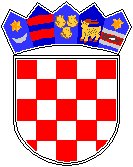 REPUBLIKA HRVATSKA GRAD Osnovna škola Petra ZrinskogZagreb, Krajiška 9KLASA: 003-06/19-01/08URBROJ: 251-132-19-1Zagreb, 18.11.2019. g.                                                                                                                            ČLANU ŠKOLSKOG ODBORA                                                                                                                     ___________________________________    POZIV                      Pozivam Vas na 3. sjednicu Školskog odbora u školskoj godini 2019./20.  Sjednica će se održati u četvrtak, 21. studenog 2019. godine u 17:15 sati u zbornici Škole.               DNEVNI RED:               Verifikacija mandata novoimenovanog člana Školskog odbora (od strane osnivača), Ante Aralica (verifikaciju obavlja predsjedavatelj sjednice sukladno čl. 42. Statuta: „Verifikaciju mandata imenovanih članova Školskog odbora obavlja predsjedavatelj sjednice provjerom identiteta pojedinog člana s podacima iz akta o imenovanju“) temeljem Zaključka o imenovanju člana Školskog odbora Osnovne škole Petra Zrinskog, KLASA: 602-02/19-01/2463, URBROJ: 251-10-02-19-2, što ga je donio gradonačelnik grada Zagreba 28.10.2019. g.Verifikacija zapisnika 2. sjednice Školskog odbora šk. g. 2019./20.Odluka o iznajmljivanju školskog prostora  u 2020. godini sukladno Statutu Škole i programu javnih potreba u osnovnom školstvu Grada Zagreba za 2020. godinu.Razno.                                                   S poštovanjem,                                                                             Predsjednica Školskog odbora                                                                             Zlatica Čolja-Hršak                                                                                M.P.               ______________________________    